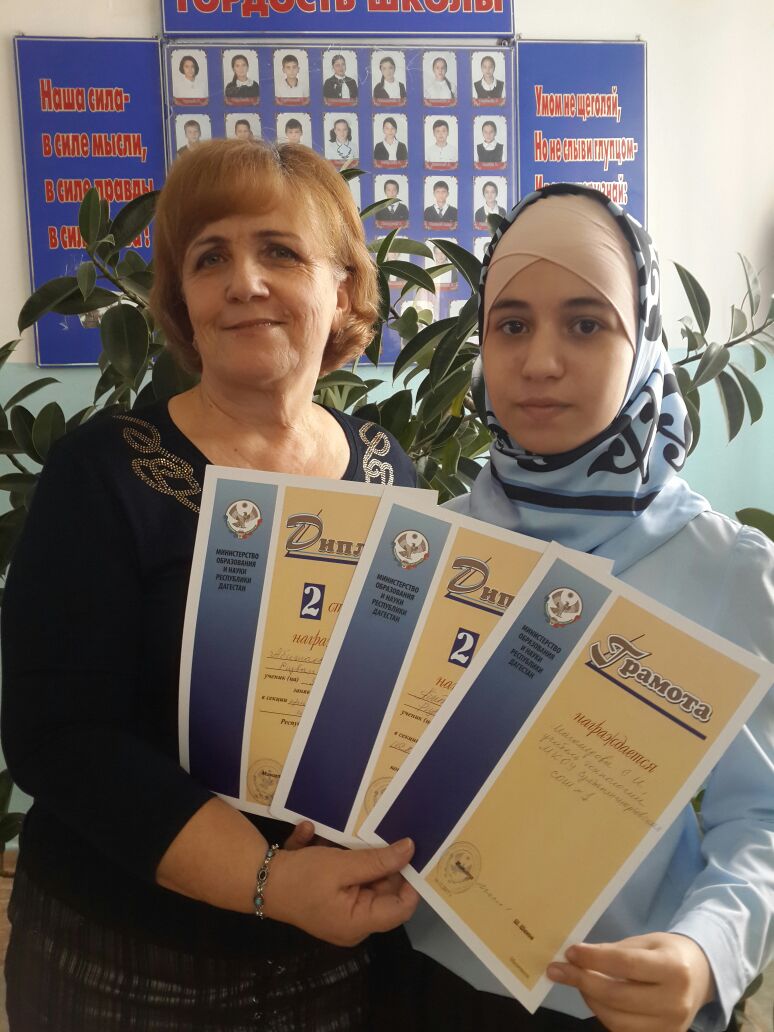 УЧИТЕЛЬ ТЕХНОЛОГИИ И ПРЕДПРИНИМАТЕЛЬСТВА ПО СПЕЦИАЛЬНОСТИ»ТЕХНОЛОГИЯ И ПРЕДПРИНИМАТЕЛЬСТВО»ОБЩИЙ ТРУДОВОЙ СТАЖ – 37 ГОДАПЕДАГОГИЧЕСКИЙ СТАЖ – 24КАТЕГОРИЯ:      высшаяОбразованиеГод окончания, учебное заведениеСпециальностьДиплом №АВС 03425482000 год.ДГПУУчитель обслуживающего трудаАВС 0342548г. МАХАЧКАЛА                                    Стаж работыОбщий    педагогический  в данной организацииПо занимаемой должности 24г.Квалификационная категорияДата последней аттестацииПрисвоенная категория№ Приказа2017 годвысшая№ 51 от 28 март 2017Проведение открытых уроков, мастер-классов, тренингов, предметных декадноябрьМастер –класс «Бисероплетение»Открытый урок – конкурс «Умелые руки не знают скуки»районныйГрамотаУчастие в педагогических чтениях, конференциях, форумах, фестивалях и др.Наградные материалы учителяГрамоты, уровень                                   Выставка:Участие  региональном выставке- творческие работы учащихся2016г              Магомедова С.И Диплом 1 степениМагомедова С.И Диплом 1 степени2017г.Магомедова С.И.   -3 место.Декабрь 2015Мастер класс « Плетении  кумыкского платка тастар»«Дом дружбы» г. Махачкала.Октябрь 2015Диплом за участие в показе современной и этической моды «Этнополис»                                                Январь 2016«Награждена учитель МКОУ «Султанянгиюртовская сош»Кизилюртовского районаЗа успешную работу по подготовке призера Республиканском этапе Всероссийской олимпиады школьников.                                                Март 2016«Награждена учитель МКОУ «Султанянгиюртовская сош» Кизилюртовского районаЗа успешную работу по подготовке победителя Республиканском этапе Всероссийской олимпиады школьниковРеспубликанский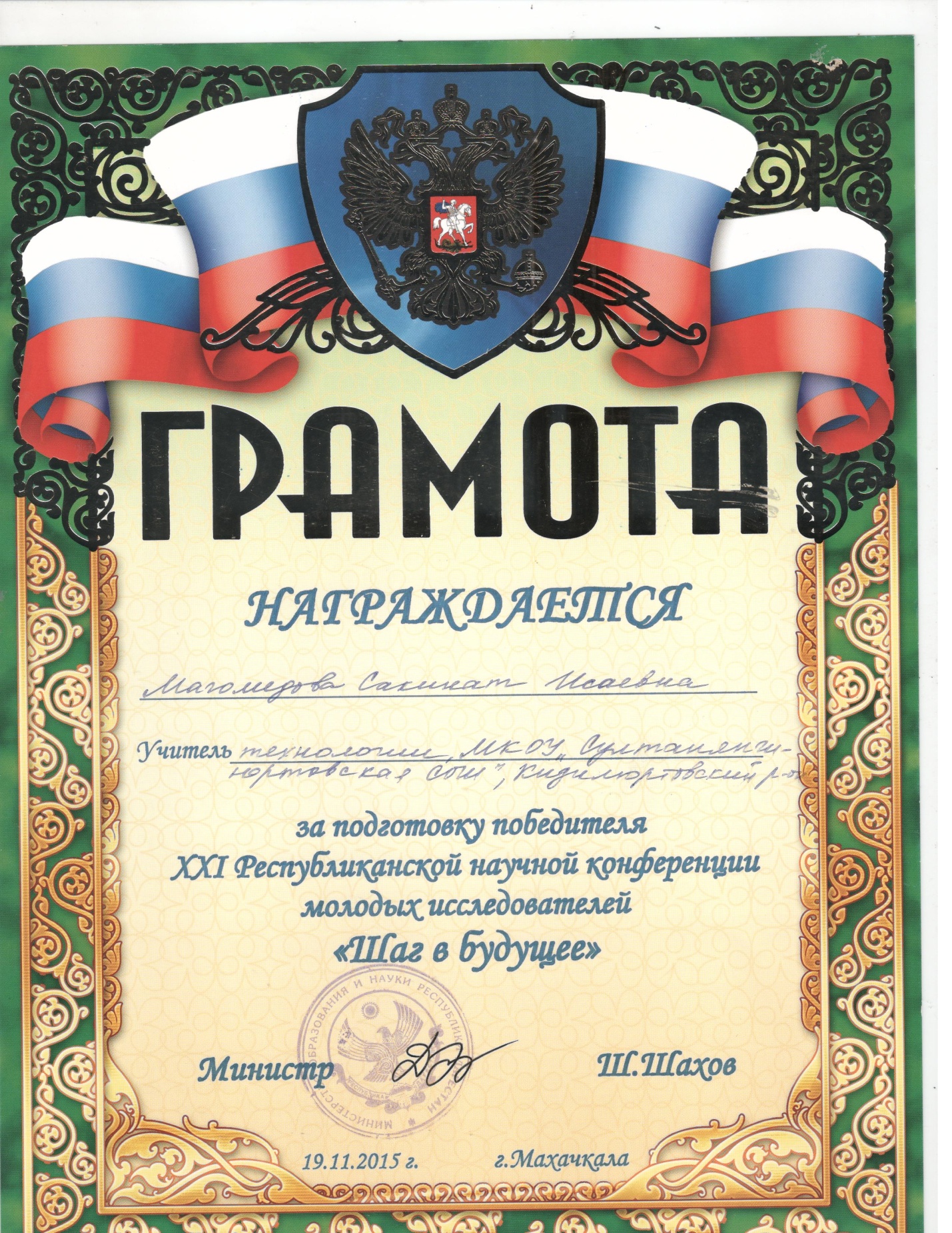 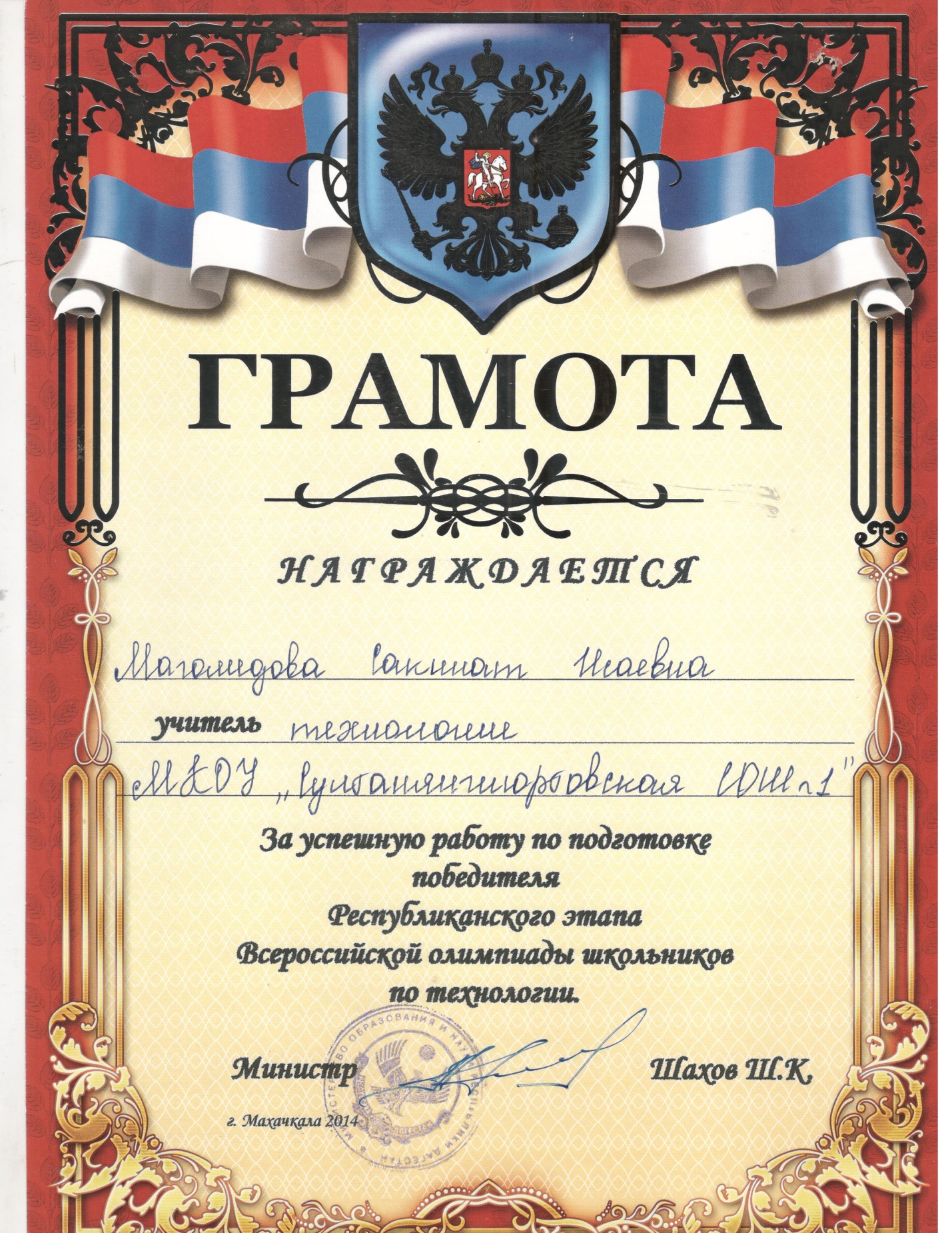 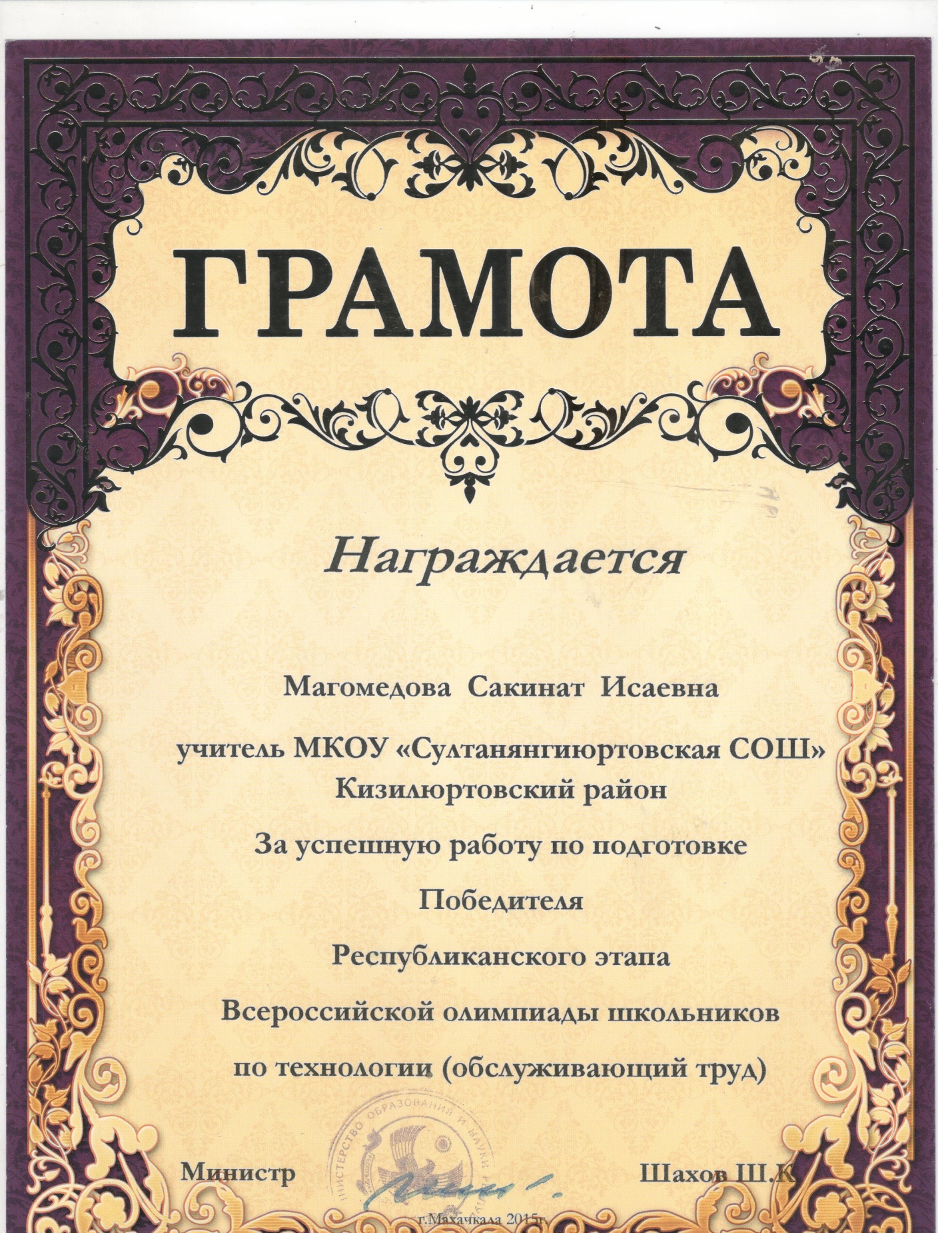 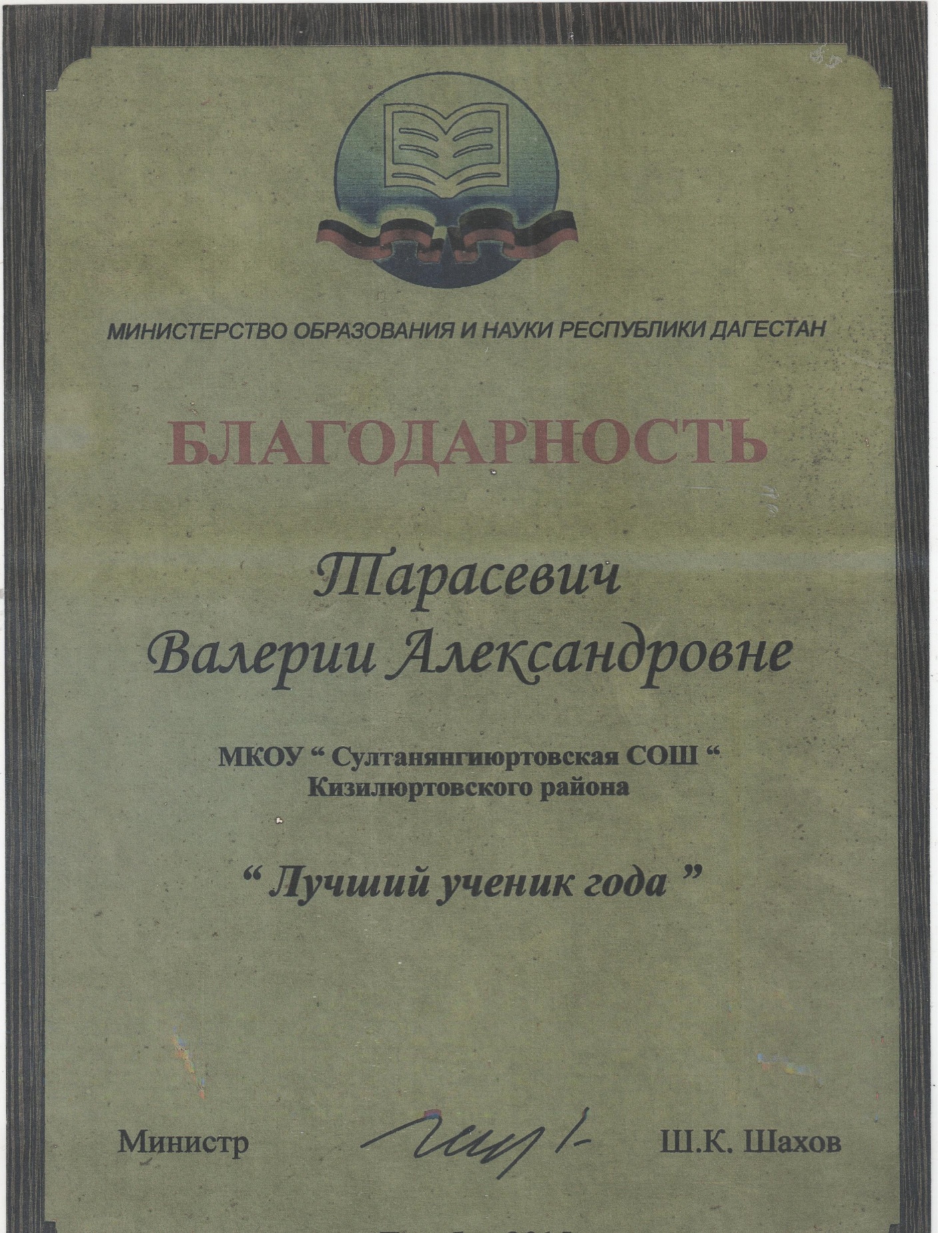 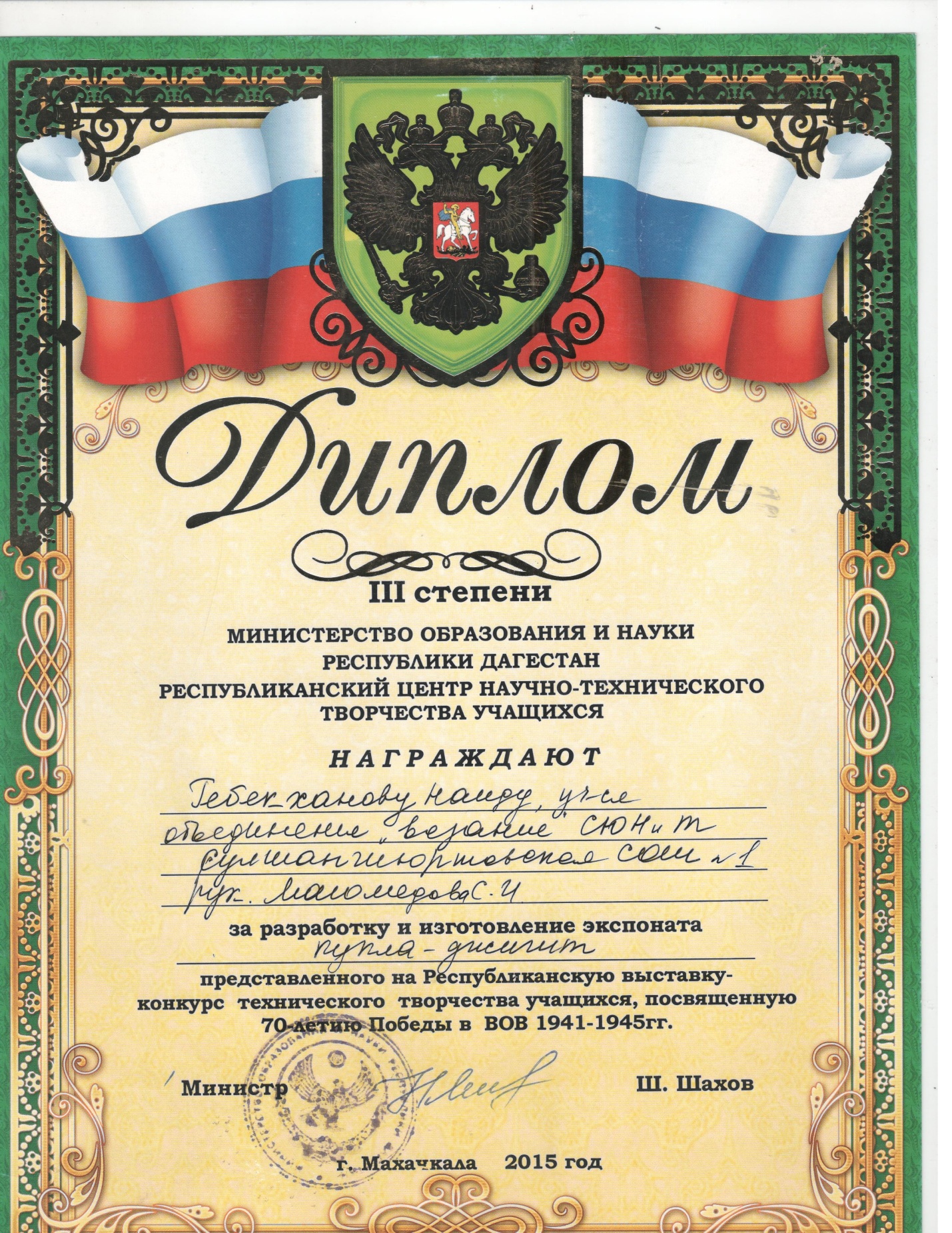 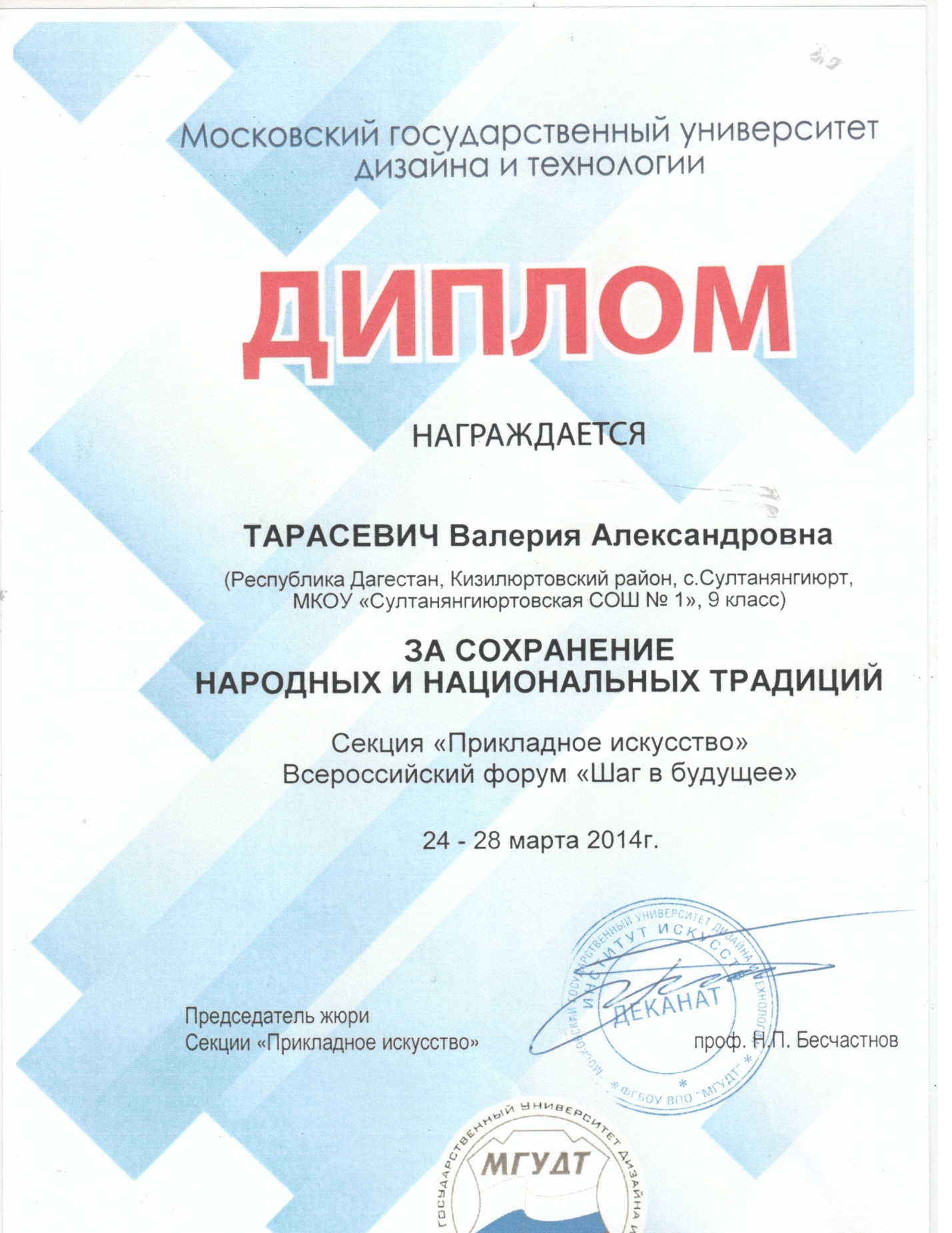 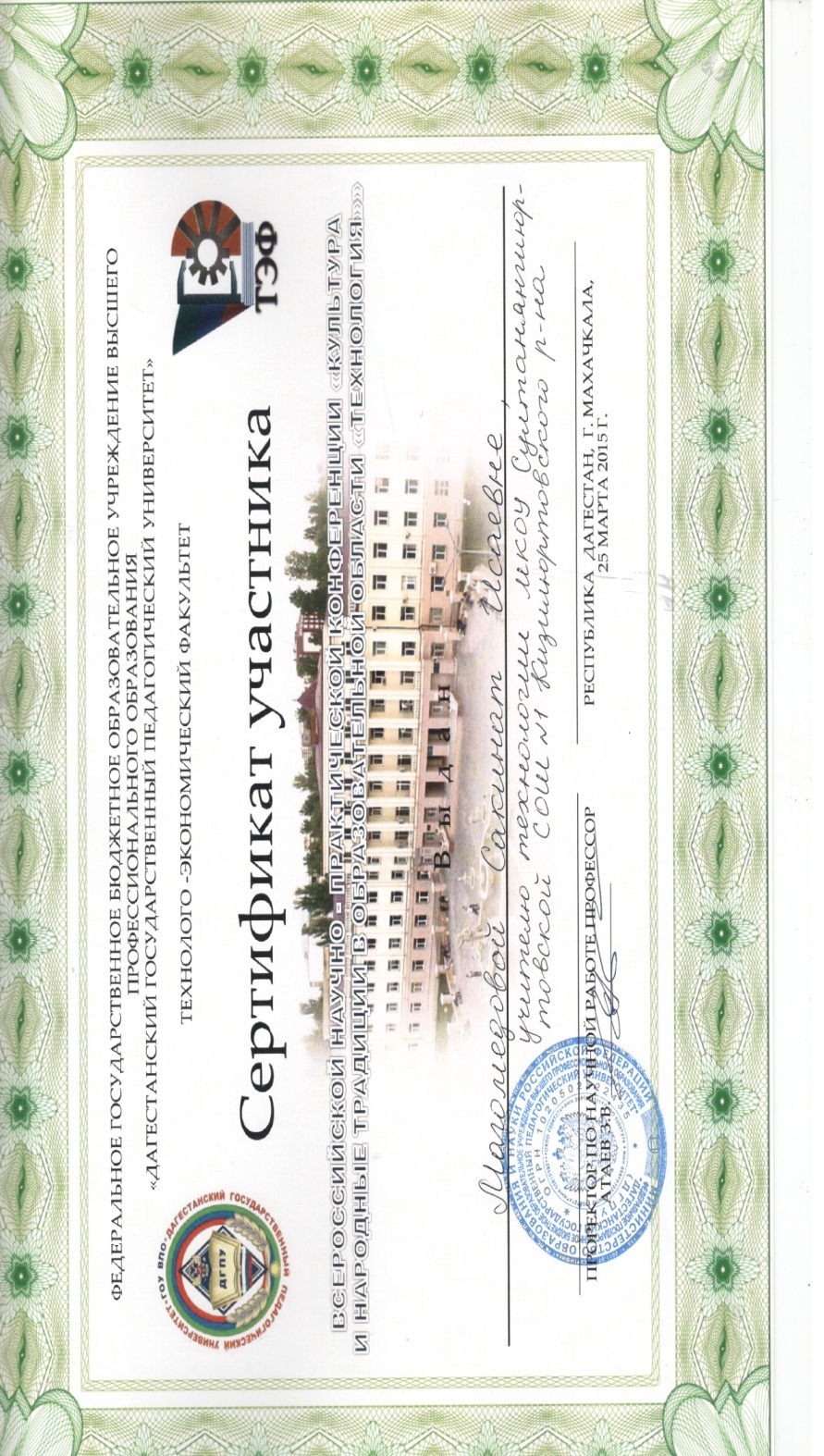 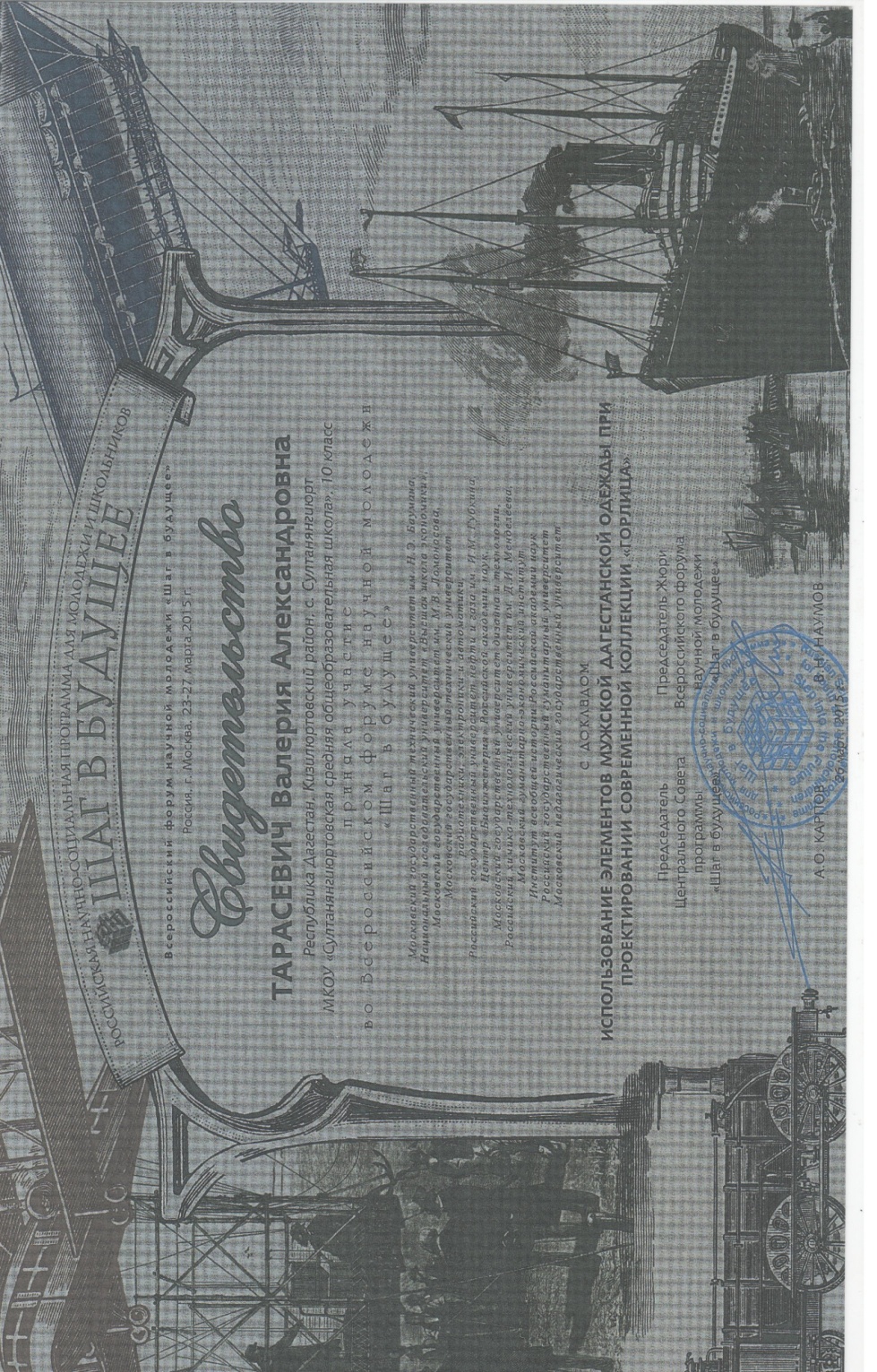 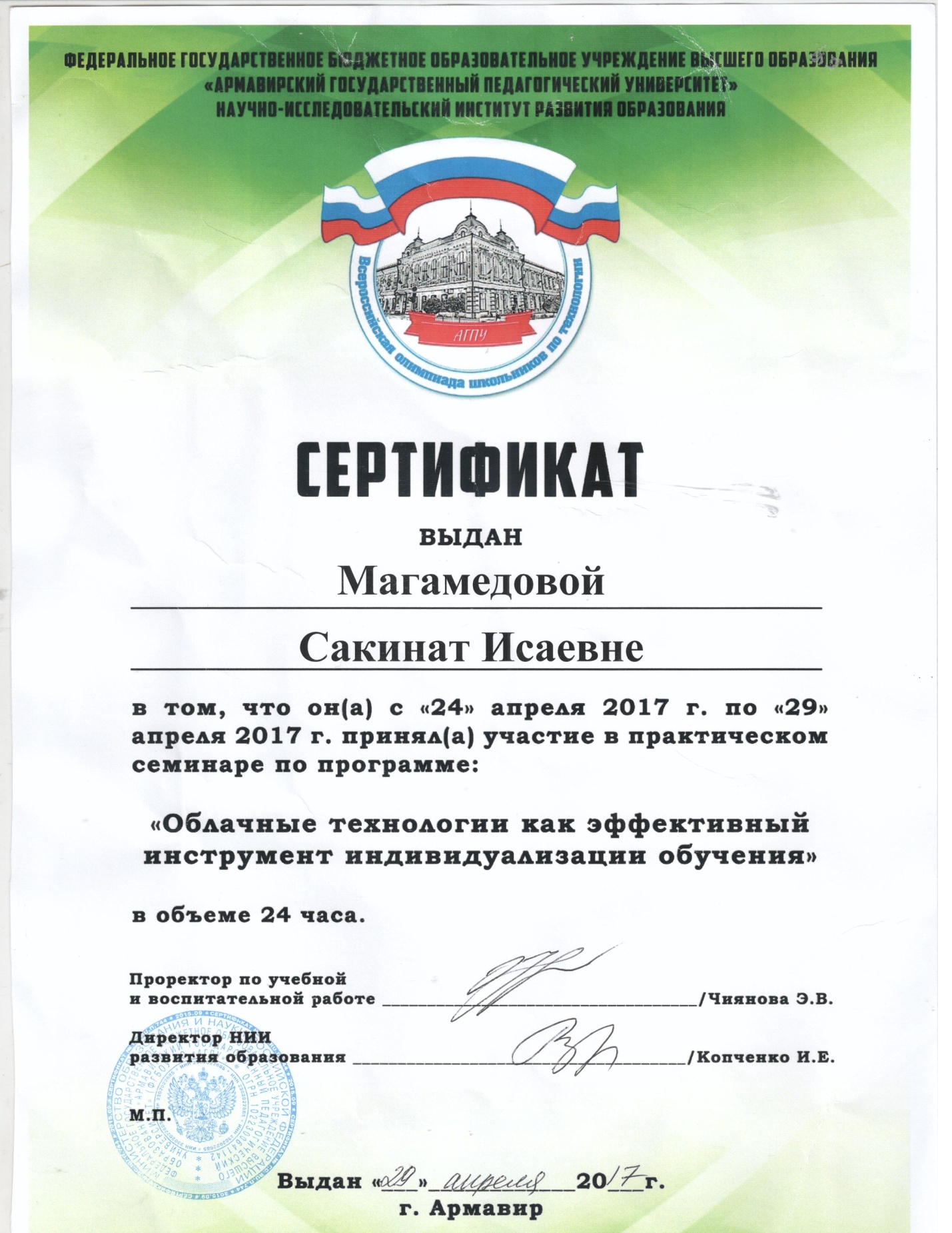 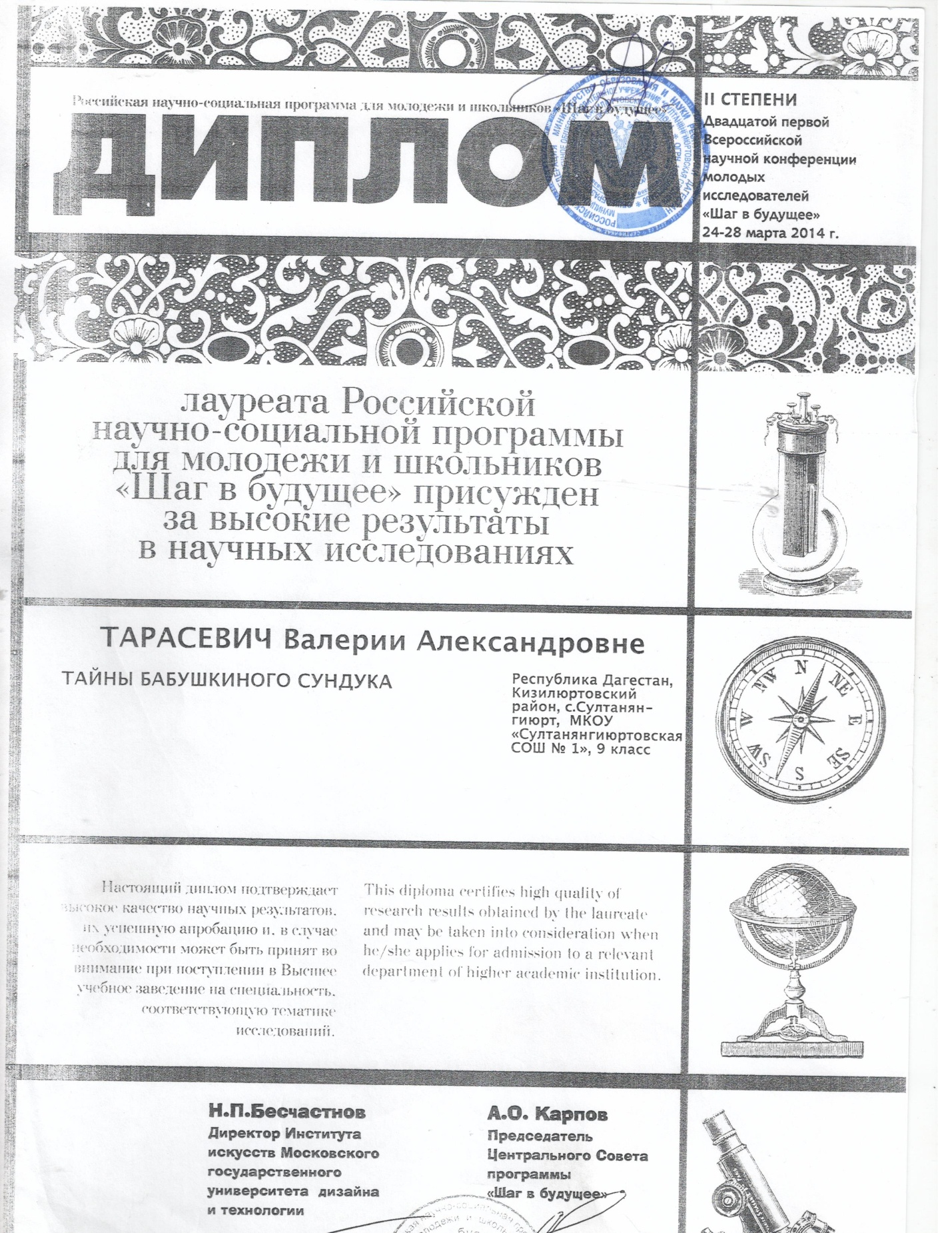 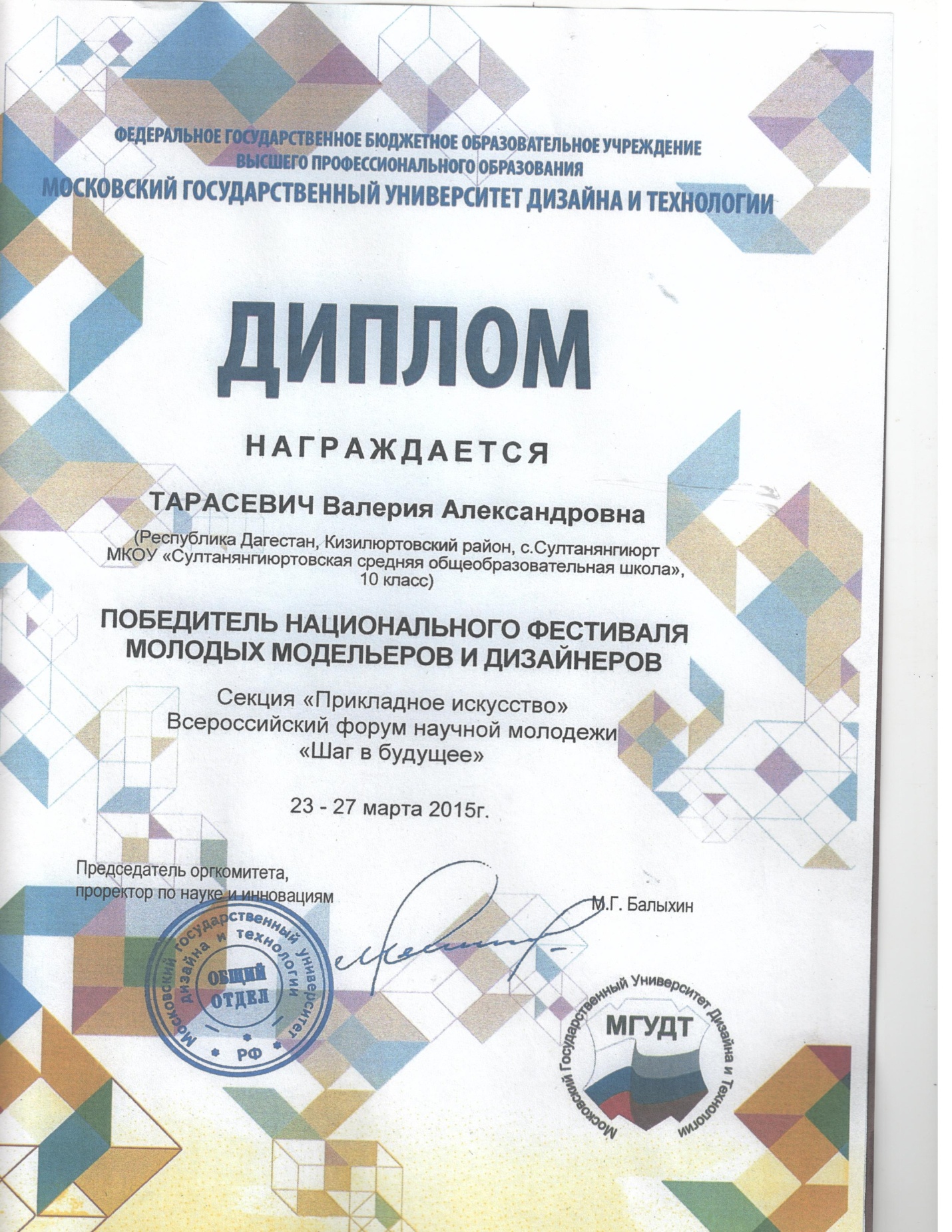 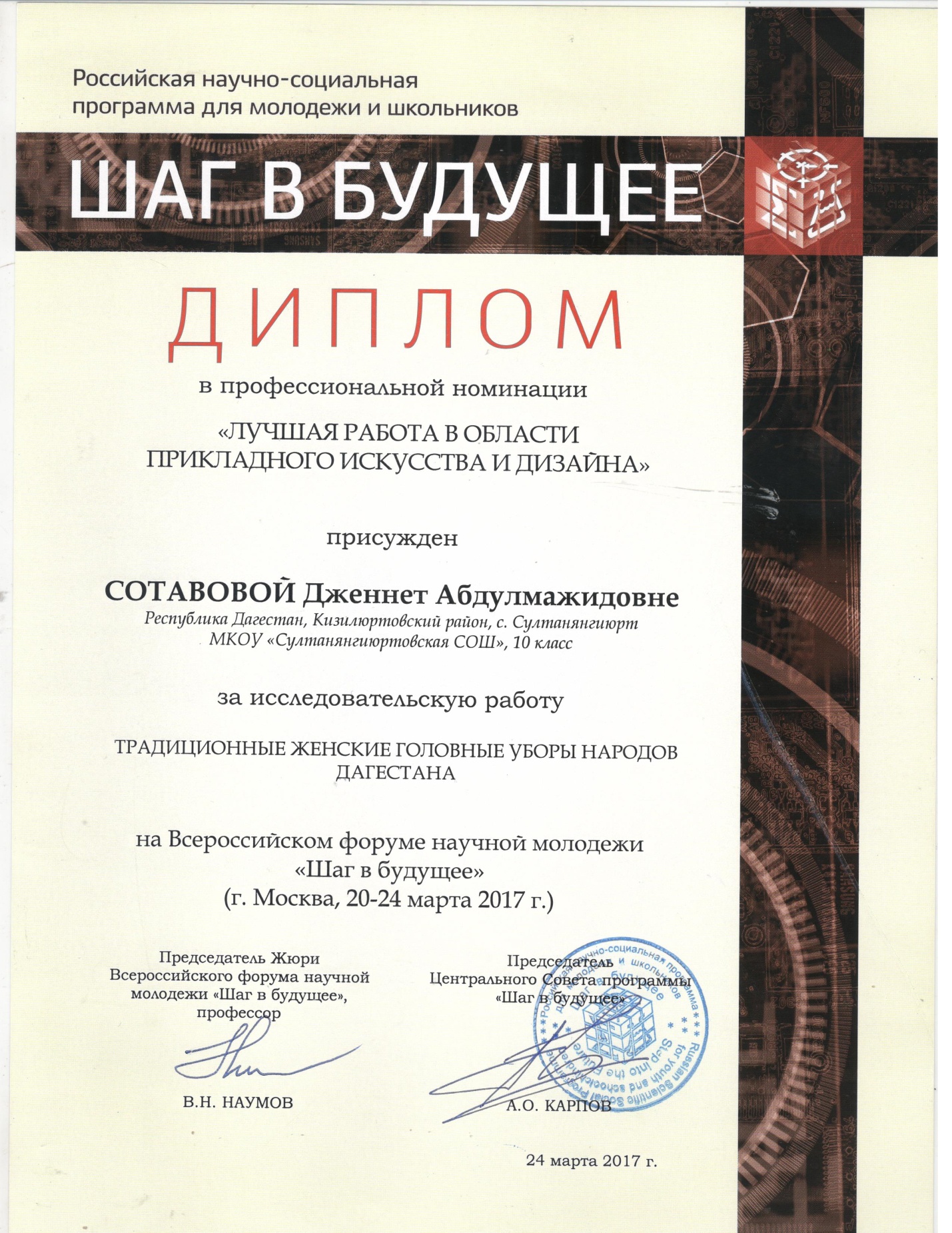 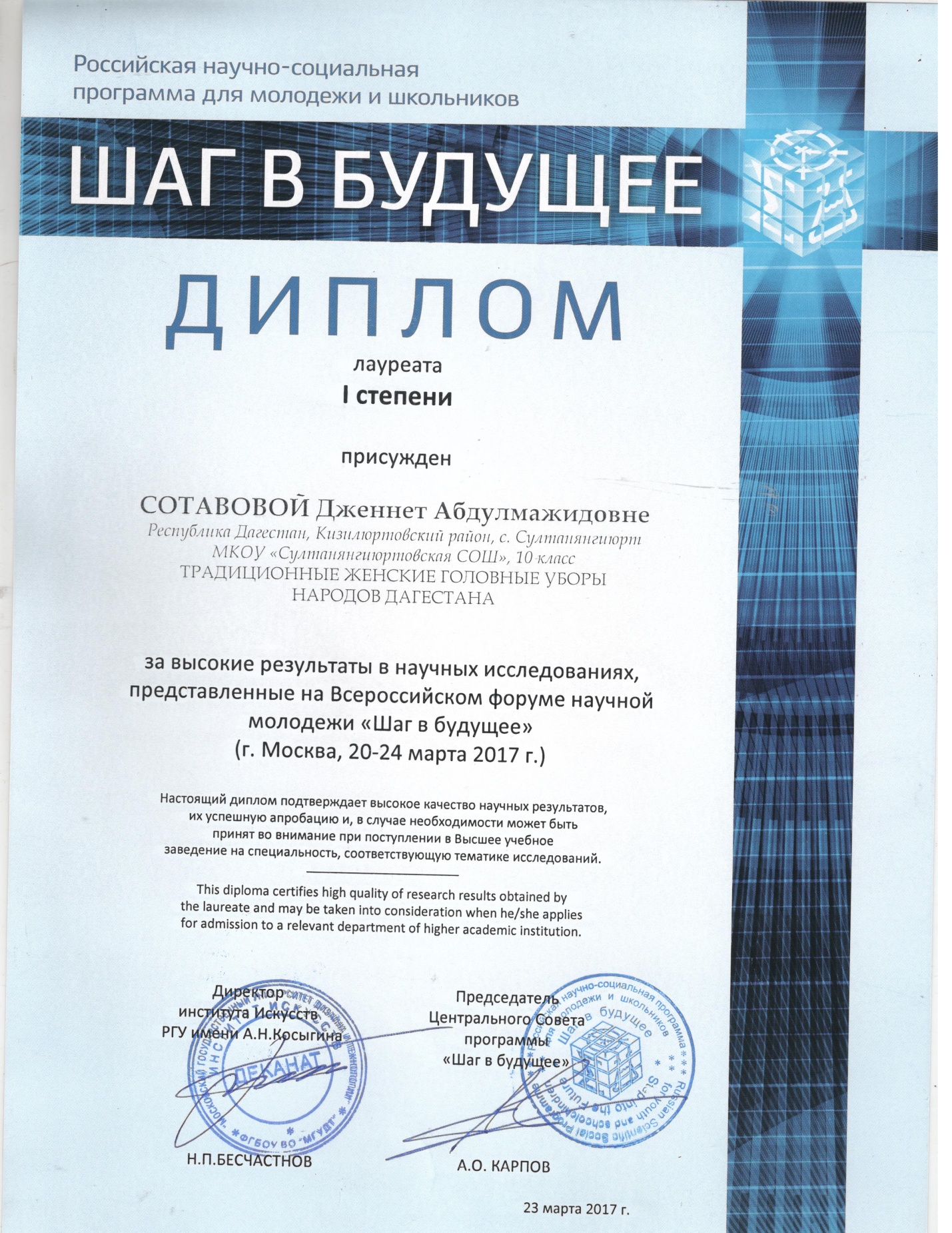 2017г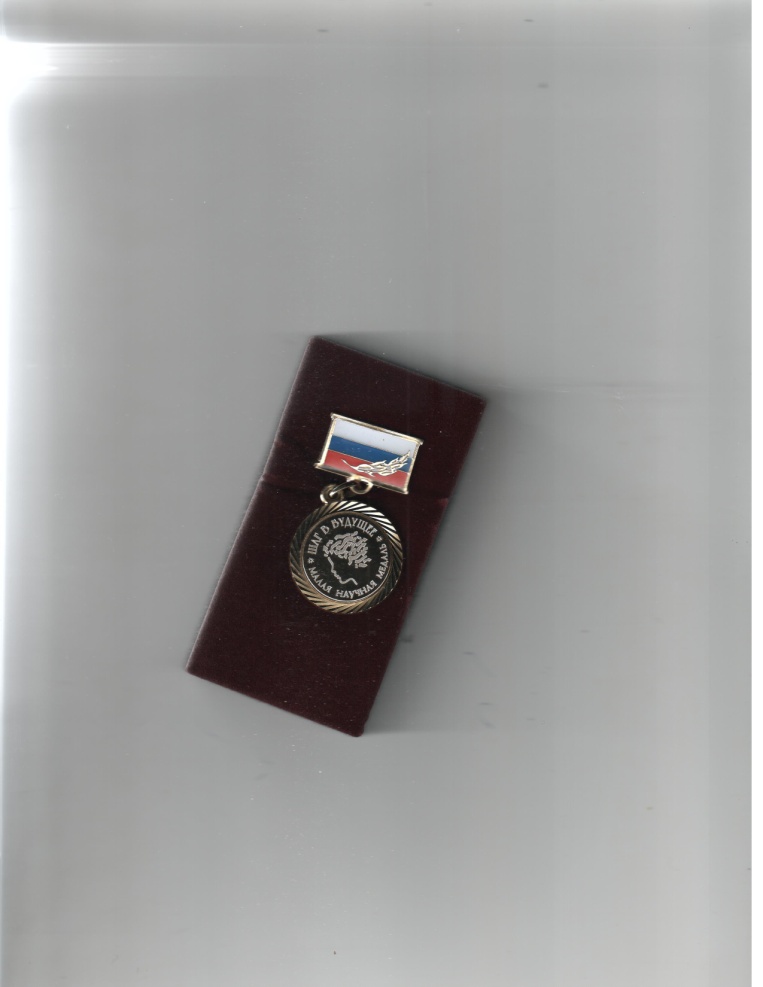 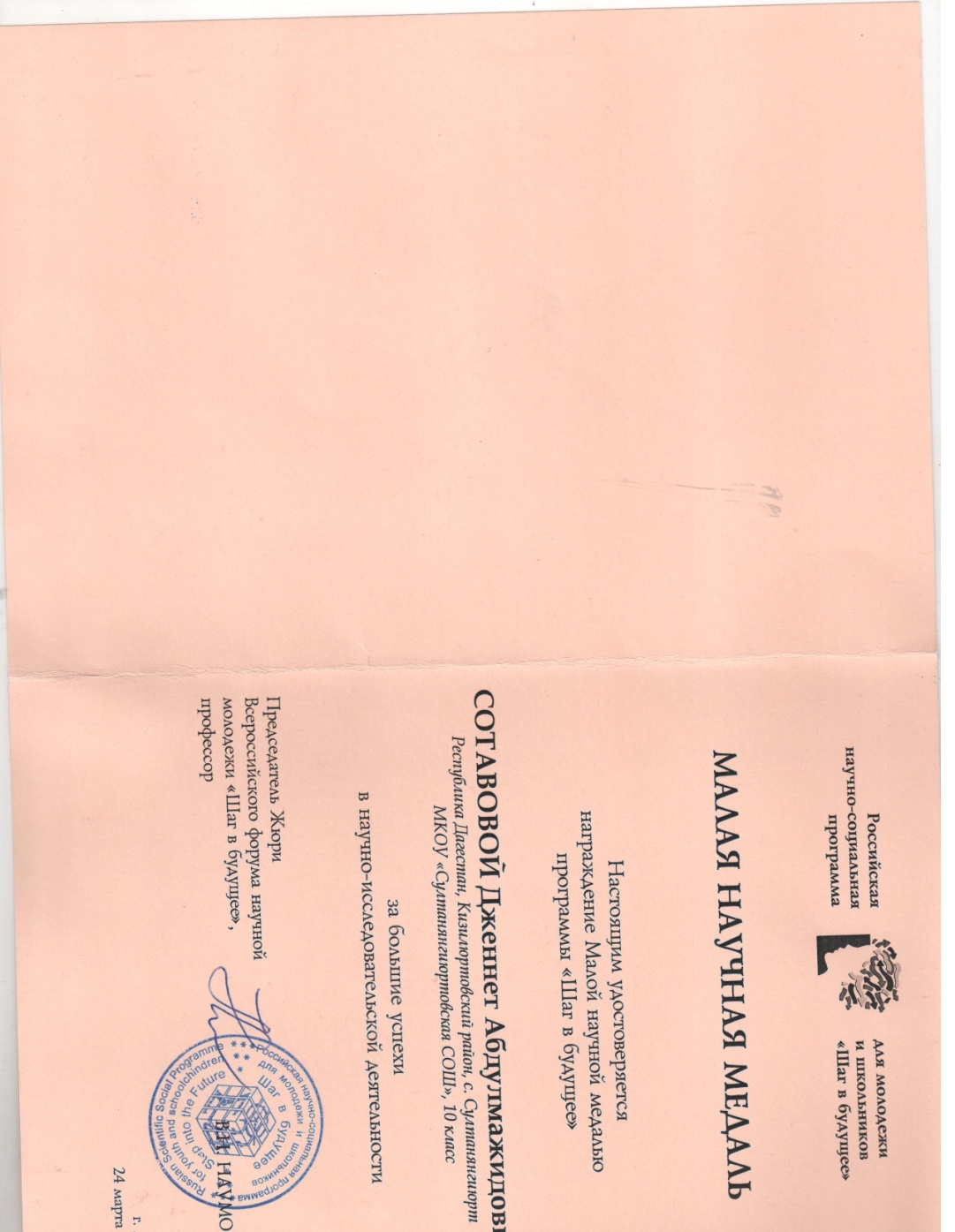 2015г.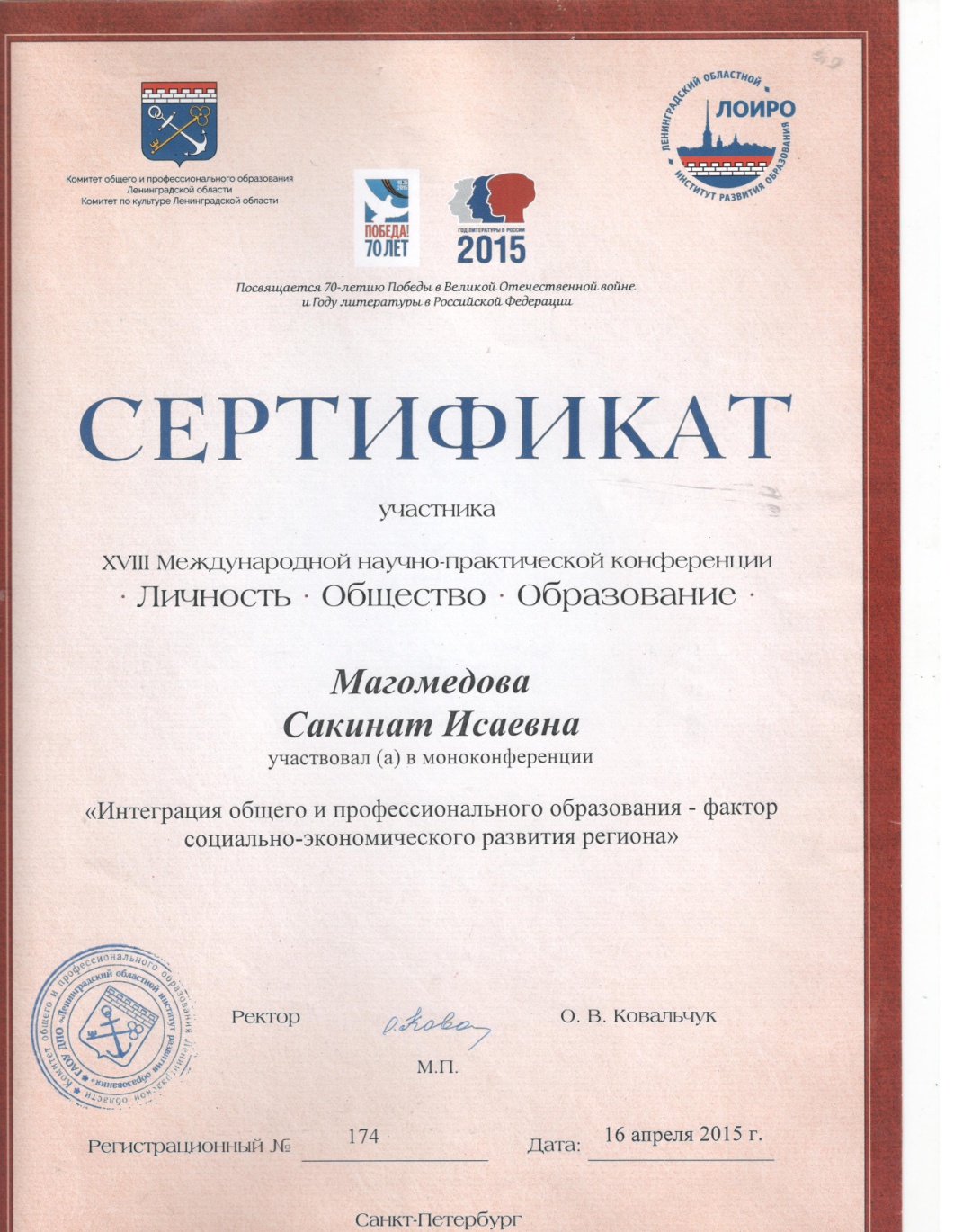 2017г.Использование современных образовательных технологий и их результативностьДля реализации познавательной и творческой активности обучающихся во внеклассной работе используются современные образовательные технологии, дающие возможность повышать качество воспитательного процесса, более эффективно организовывать занятость обучающихся во внеурочное время.В своей работе использую следующие современные образовательные технологии: здоровьесберегающие, проблемно-поисковые (технология проектного обучения, технология исследовательской направленности), коммуникативно-диалоговые (обучение в сотрудничестве (команде) учебные игры). Владею информационно-коммуникационными технологиями.Применение перечисленных образовательных технологий обусловлено следующими целями:ТехнологииЦели примененияЗдоровьесберегающиеПозволяют соблюдать охранительный режим обучения, равномерно во время занятий распределять различные виды заданий, чередовать мыслительную деятельность с физминутками, нормативно применять ТСО, что способствует сокращению числа пропусков внеклассных мероприятий и занятий кружка по болезниПроблемно-поисковые:- технология проектного обучения,- технология исследовательской направленностиСпособствует расширению кругозора ребенка. Дает возможность учащимся самостоятельно пополнять свои знания, глубоко вникать в изучаемую проблему и предполагать пути ее решения, что важно при формировании мировоззрения. Это важно для определения индивидуальной траектории развития каждого школьникаКоммуникативно-диалоговые:- проблемная дискуссия,- дискуссия-диалог,- обучение в сотрудничестве (команде)Позволяют развивать творческие, аналитические, коммуникативные способности, познавательный интерес; формировать ценностное отношение к предмету обсуждения и уважительное отношение к участникам диалога. Способствуют развитию умения чётко формулировать мысли, публично высказывать собственные суждения, вести коллективный поиск истины. Позволяют формировать ценностно-ориентационное единство коллективаТехнологии имитационно-моделирующего обучения:- технология ситуативного обучения,- учебные игрыСпособствуют процессу социализации обучающихся, делают их не пассивными объектами учебного процесса, а субъектами своей деятельности и всей своей жизни. Позволяют видеть учащимся перспективы своего жизненного пути и соответственно планировать и осознанно осуществлять развитие своих способностей.Технология учебной игры способствует непосредственной эмоциональной включенности в ситуацию, состязательности и коллективизму в поиске лучших решений, возможности широкого варьирования ситуаций, овладению новыми методиками непосредственно в деле, в процессе делового общения, тренировке интуиции и фантазии, развитию импровизационных возможностей и умению быстро реагировать на изменяющиеся обстоятельстваИнформационно-коммуникационные технологииПрименение данных технологий интенсифицирует процесс образования и воспитания, активизирует познавательную деятельность учащихся, способствует повышению уровня умений работать с информацией различных источников, баз данных; осуществление самообразования; формирование информационной культурыВ использовании современных образовательных технологий достигла следующих результатов:ТехнологииТема работыРезультатЗдоровьесберегающиеУменьшилось число пропусков занятий кружка «ДПИ»Проблемно-поисковыеТворческий проект: «Изготовление поделок в технике папье-маше; «Модульное оригами»;«Панно из бросового материала «ЦветыПроект стал формой подведения итогов работы в кружке.Коммуникативно-диалоговыеУчастие учащихся в районных конкурсах, выставках. Проведение круглых столов, встреч с школами района, проведение мастер-классовТехнологии имитационно-моделирующего обученияКонкурсы «Умелые руки не знают скуки»; «Очумелые руки»Проведение игр, занимательных уроковИнформационно-коммуникационные технологииПрезентацииПовышение познавательной активности, интереса к истории и культуре родного края, национальным традициям, одеждеРезультативность педагогической деятельностиПод результативностью внеклассной работой подразумеваются, прежде всего, результаты работы кружка «Декоративно-прикладное искусство».Программа кружка «Декоративно-прикладное искусство»Программа кружка рассчитана на 3 года обучения.Наиболее приемлемая форма организации занятий кружка - групповая (одна группа – 15 человек в возрасте от 8 до 11 лет), для достижения поставленных целей и задач обучения состав групп должен оставаться постоянным на протяжении двух лет обученияДля выявления результатов работы в кружке «ДПИ», используются разные виды (предварительный, текущий, итоговый) и формы контроля:Игры и конкурсы по изученным темам;проведение обучающимися традиционных праздников, экскурсий;участие обучающихся в выставках, конкурсах.Самой удачной формой подведения итогов работы в кружке стала организация проектной работы обучающихся:1-й год обучения2-й год обученияРазработка и защита творческого проекта«Модульное оригами»Разработка и защита творческого проект «поделка из папье-маше «Черепаха»Учащиеся при выполнении итоговых работ могут самостоятельно выбирать: тему, исследования, проекта; литературу, с помощью которой они будут готовить собственные работы.Педагогу отводится роль партнера учащихся, создающего условия для осуществления ими проектной деятельности.Два раза в год (сентябрь, май) целесообразно осуществлять диагностику достижений учащихся, в качестве критерия оценки считать следующие умения и навыки:умение самостоятельно приобретать творческие знания,умение вести дискуссию, отстаивать свою точку зрения,сформированность навыков творческой работы.ЛИСТ УЧЕБНЫХ ДОСТИЖЕНИЙ2016-2017 учебный годГод обучения: 1 Педагог: МагомеловаС.И..1 – период обследования – сентябрь 2 – период обследования –майI группаФамилия, имя ребенкаУмение самостоятельно приобретать знания, умения и навыки работать с материаломУмение вести дискуссию, отстаивать свою точку зренияСформированность навыков творческой работы.Сотавова Д-1 местоИбрагимов грамота за участиеЧупалаева-3 местоХанмурзаева-3 местоЛИСТ УЧЕБНЫХ ДОСТИЖЕНИЙ2016-2017 учебный годГод обучения: 1 Педагог: Магомедова С.И.1 – период обследования – сентябрь 2 – период обследования –май2 группаФамилия, имя ребенкаУмение самостоятельно приобретать знания, умения и навыки работать с материаломУмение вести дискуссию, отстаивать свою точку зренияСформированность навыков творческой работы1.Хыдывова З2.Дибирова Л3.Муцалханова4.Абасова МВывод: прослеживается положительная динамика образовательных результатов обучающихся. Результатами работы стало повышение образовательного уровня всех обучающихся, посещающих кружок, формирование у них новых творческих навыков получения знаний, интереса к творчеству, к народному искусству.Проведение мероприятийкружок«Декоративно-прикладное искусство»МесяцМесто проведенияОтчетное мероприятие1.Июль-августЛетний лагерь отдыха для детейМастер-класс: «Цветы из гофробумаги»; «Браслеты из бисера»2.НоябрьДом творчестваРайонный мастер-класс: «Бисероплетение» (для школ района)3.НоябрьДом творчестваКонкурс «Умелые руки не знают скуки»4.ДекабрьДом творчестваКонкурс «Очумелые руки» 